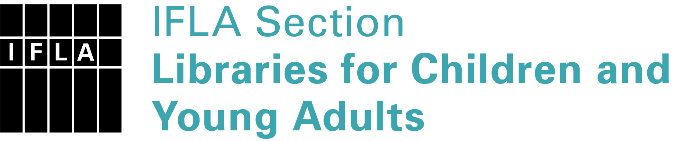 
Sister Libraries for Children & Young Adults’ Reading
Registration formTimestamp08/02/2019 18:55:54Name of participating institutionBjerke videregående skoleType of the library or institutionSchool libraryName of contact personInés TaajeEmail of contact personines.taaje@osloskolen.no CountryNorwayOther contact detailsLanguages spoken by the staffEnglishLanguages spoken and read by the children/young adult patronsNorwegian, English, Arabic,TurkishNumber of staff in the children and young adults section including employees and volunteers1Current library programs for children and young adultsCountries preferred for partnershipTurkey, Middle Eastern countries,Reasons for wanting a Sister Library partnershipProfessional exchange of ideas and experiences, Professional continuining education, Communication, networkingAnything else you'd like to say